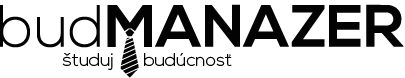 Registračný formulárMeno a priezvisko:Narodený/á:Bydlisko:Stredná škola (ktorú účastník navštevuje):(ďalej len „účastník kurzu“)Súhlas zákonného zástupcu (ak má účastník kurzu menej ako 18 rokov)Meno a priezvisko:Narodený/á:Bydlisko:Týmto súhlasím,Aby sa účastník kurzu zúčastnil na kurze „BuďManažér – letná škola“ organizovaná v dňoch 9.7. – 13.7.2018 Žilinskou univerzitou v Žiline, Fakultou riadenia a informatiky, IČO: 00397563 s miestom konania v Žiline. Zároveň beriem na vedomie a súhlasím s tým, že Žilinská univerzita v Žiline žiadnym spôsobom nezodpovedá za bezpečnosť účastníkov kurzu, ich správanie a konanie  tomto období. V .......................................... , dňa ........................               ............................................                                             								Podpis zákonného zástupcu Doplňujúce informácie*nevyhovujúce preškrtniNeobjednávam / objednávam obed pre účastníka kurzu na Fakulte riadenia a informatiky fakulte vo výdajni stravovacieho zariadenia Nová Menza (v rovnakej budove ako je miesto konania kurzu).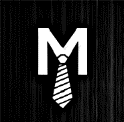 